Al Direttivo C.I.I.S. (Coordinamento Italiano Insegnanti di Sostegno)E-mail: scuolaciis@gmail.com  - Web-site: http://www.sostegno.orgIl/La sottoscritto/a* _______________________________________________________________________________Nato/a a* ___________________________________________________________ il* __________________________ Residente a* _________________________________________________________ Prov.* ______________________ Via/Piazza* __________________________________________________ n ___________  CAP* ________________Telefono cellulare __________________________________ e-mail* ________________________________________documento di identità  _____________________________________________________________________________DICHIARA (di essere) Insegnante                 □  a tempo indeterminato                    □  a tempo determinato    Ordine di Scuola   □ Infanzia                    □ Secondaria di I grado                                             □ Primaria                   □ Secondaria di II gradodi essere specializzat _  per le attività di sostegno, presso  l’Università ______________________ ___________________________________________________  nell’anno ___________________*di prestare attualmente servizio in qualità di   □ docente incaricato/a su posto di sostegno                                                                          □ docente incaricato/a su posto comune o disciplinare(di essere):    □  Dirigente Scolastico                       □  Genitore                   □  Assistente ad personam o Educatore o Facilitatore                       □  Altro (specificare) ____________________________________________________________di aver versato la quota associativa di euro 30,00 (socio ordinario)  in contanti  tramite Bonifico Bancario intestato a “Coordinamento Italiano Insegnanti di Sostegno” (Nota bene: nella causale del versamento scrivere: “Quota associativa anno 2024”)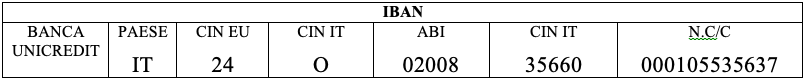  il CIN è una “O” (di Otranto), si scrive con la lettera maiuscolaAvendo preso visione dello Statuto e condividendone le finalità,CHIEDEdi aderire al C.I.I.S. in qualità di socio ordinario.Data _______________________     Firma ____________________________________________________________Acconsento alla comunicazione dei miei dati personali ed al loro successivo uso secondo quanto specificato nell'informativa indicata qui sotto: (barrare e firmare ).     SÌ         NO Data _______________________    Firma ____________________________________________________________INFORMATIVA PRIVACY L. 675/96 Autorizzo l’Associazione C.I.I.S. (Coordinamento Italiano Insegnanti di Sostegno). a inserire i miei dati nelle sue liste per il trattamento degli stessi ai fini divulgativi e/o scientifici collegati all’attività dell’Associazione. Tutti i dati conferiti potranno anche essere trattati dal medesimo Coordinamento Italiano Insegnanti di Sostegno per l'inoltro di materiale informativo relativo a iniziative, nonché note informative riguardanti l'ambito professionale, per l’inoltro dei dati relativi al recapito al/ai collega/colleghi referenti delle sezioni territoriali distaccate ed ogni altra attività correlata alle finalità del Coordinamento. In ogni momento, a norma dell’art. 13 Legge 675/96, potrò avere accesso ai miei dati, chiederne la modifica o la cancellazione oppure oppormi gratuitamente al loro utilizzo. Data _______________________  Firma ____________________________________________________________* dati obbligatoriN.B. 	Compilare e inviare a scuolaciis@gmail.com  (è possibile inoltrare copia anche tramite messaggistica istantanea indicando nome e cognome: numero  
               WhatsApp - al +39 351 813 4857)